附件3相关塑料制品禁限管理细化标准（2020年版）附件1附件1附件1附件1附件1附件1附件1塑料污染治理任务分工清单塑料污染治理任务分工清单塑料污染治理任务分工清单塑料污染治理任务分工清单塑料污染治理任务分工清单塑料污染治理任务分工清单塑料污染治理任务分工清单塑料污染治理任务分工清单塑料污染治理任务分工清单塑料污染治理任务分工清单序号序号序号主要任务主要任务主要任务主要任务责任单位责任单位责任单位111全面开展专项监督检查，加大塑料制品生产企业排查范围，加强对违规生产企业执法力度，对重大典型案件督查督办全面开展专项监督检查，加大塑料制品生产企业排查范围，加强对违规生产企业执法力度，对重大典型案件督查督办全面开展专项监督检查，加大塑料制品生产企业排查范围，加强对违规生产企业执法力度，对重大典型案件督查督办全面开展专项监督检查，加大塑料制品生产企业排查范围，加强对违规生产企业执法力度，对重大典型案件督查督办县市场局、县工信局等部门县市场局、县工信局等部门县市场局、县工信局等部门222严格医疗废物流向管控，落实《山西省2021年危险废物规范化管理督查考核工作方案》严格医疗废物流向管控，落实《山西省2021年危险废物规范化管理督查考核工作方案》严格医疗废物流向管控，落实《山西省2021年危险废物规范化管理督查考核工作方案》严格医疗废物流向管控，落实《山西省2021年危险废物规范化管理督查考核工作方案》市生态环境临县分局等部门市生态环境临县分局等部门市生态环境临县分局等部门333规范流通购销环节管理，建立集贸市场塑料购物袋集中购销制度，开展农资销售环节执法检查规范流通购销环节管理，建立集贸市场塑料购物袋集中购销制度，开展农资销售环节执法检查规范流通购销环节管理，建立集贸市场塑料购物袋集中购销制度，开展农资销售环节执法检查规范流通购销环节管理，建立集贸市场塑料购物袋集中购销制度，开展农资销售环节执法检查县市场局、县供销社等部门县市场局、县供销社等部门县市场局、县供销社等部门444建立商务领域一次性塑料制品使用、回收报告制度。推动创建绿色商场建立商务领域一次性塑料制品使用、回收报告制度。推动创建绿色商场建立商务领域一次性塑料制品使用、回收报告制度。推动创建绿色商场建立商务领域一次性塑料制品使用、回收报告制度。推动创建绿色商场县工信局等部门县工信局等部门县工信局等部门555加强科技创新支撑力度，探索研究塑料污染治理领域关键技术,培育建设重点实验室等科技创新平台加强科技创新支撑力度，探索研究塑料污染治理领域关键技术,培育建设重点实验室等科技创新平台加强科技创新支撑力度，探索研究塑料污染治理领域关键技术,培育建设重点实验室等科技创新平台加强科技创新支撑力度，探索研究塑料污染治理领域关键技术,培育建设重点实验室等科技创新平台县教科局等部门县教科局等部门县教科局等部门666培育可降解塑料重点企业，带动产业链上下游融合发展培育可降解塑料重点企业，带动产业链上下游融合发展培育可降解塑料重点企业，带动产业链上下游融合发展培育可降解塑料重点企业，带动产业链上下游融合发展县工信局、县发改局等部门县工信局、县发改局等部门县工信局、县发改局等部门777倡导替代产品广泛应用倡导替代产品广泛应用倡导替代产品广泛应用倡导替代产品广泛应用县工信局等部门县工信局等部门县工信局等部门888推进快递包装绿色治理推进快递包装绿色治理推进快递包装绿色治理推进快递包装绿色治理县交通局等部门县交通局等部门县交通局等部门999加大农用塑料废弃物回收力度，推进废旧农膜、肥料和农药包装废弃物回收体系建设加大农用塑料废弃物回收力度，推进废旧农膜、肥料和农药包装废弃物回收体系建设加大农用塑料废弃物回收力度，推进废旧农膜、肥料和农药包装废弃物回收体系建设加大农用塑料废弃物回收力度，推进废旧农膜、肥料和农药包装废弃物回收体系建设县农业农村局等相关职能部门县农业农村局等相关职能部门县农业农村局等相关职能部门101010提高资源循环利用水平，贯彻落实《山西省城市生活垃圾分类管理规定》，推进生活垃圾焚烧发电项目建设提高资源循环利用水平，贯彻落实《山西省城市生活垃圾分类管理规定》，推进生活垃圾焚烧发电项目建设提高资源循环利用水平，贯彻落实《山西省城市生活垃圾分类管理规定》，推进生活垃圾焚烧发电项目建设提高资源循环利用水平，贯彻落实《山西省城市生活垃圾分类管理规定》，推进生活垃圾焚烧发电项目建设县住建局、县发改局等部门县住建局、县发改局等部门县住建局、县发改局等部门111111不断完善政策法规制度，落实《山西省固体废物污染环境防治条例》，动态掌握我省塑料制品禁限目录不断完善政策法规制度，落实《山西省固体废物污染环境防治条例》，动态掌握我省塑料制品禁限目录不断完善政策法规制度，落实《山西省固体废物污染环境防治条例》，动态掌握我省塑料制品禁限目录不断完善政策法规制度，落实《山西省固体废物污染环境防治条例》，动态掌握我省塑料制品禁限目录县发改局、市生态环境临县分局等部门县发改局、市生态环境临县分局等部门县发改局、市生态环境临县分局等部门121212深化惠企政策有效落地，加大对绿色产品生产、配送、回收等基础设施建设支持力度深化惠企政策有效落地，加大对绿色产品生产、配送、回收等基础设施建设支持力度深化惠企政策有效落地，加大对绿色产品生产、配送、回收等基础设施建设支持力度深化惠企政策有效落地，加大对绿色产品生产、配送、回收等基础设施建设支持力度各相关职能部门各相关职能部门各相关职能部门131313采取多种形式，加大宣传引导，倡导简约绿色生活方式，开展绿色创建行动采取多种形式，加大宣传引导，倡导简约绿色生活方式，开展绿色创建行动采取多种形式，加大宣传引导，倡导简约绿色生活方式，开展绿色创建行动采取多种形式，加大宣传引导，倡导简约绿色生活方式，开展绿色创建行动县发改局县发改局县发改局141414提升综合执法效能，依法依规查处生产、销售国家、省明令禁止的塑料制品，严查虚标、伪标以及违法排污等行为提升综合执法效能，依法依规查处生产、销售国家、省明令禁止的塑料制品，严查虚标、伪标以及违法排污等行为提升综合执法效能，依法依规查处生产、销售国家、省明令禁止的塑料制品，严查虚标、伪标以及违法排污等行为提升综合执法效能，依法依规查处生产、销售国家、省明令禁止的塑料制品，严查虚标、伪标以及违法排污等行为市生态环境临县分局等部门市生态环境临县分局等部门市生态环境临县分局等部门附件2附件2附件2临县塑料制品禁限目录、要求及任务进度临县塑料制品禁限目录、要求及任务进度临县塑料制品禁限目录、要求及任务进度临县塑料制品禁限目录、要求及任务进度临县塑料制品禁限目录、要求及任务进度临县塑料制品禁限目录、要求及任务进度临县塑料制品禁限目录、要求及任务进度临县塑料制品禁限目录、要求及任务进度临县塑料制品禁限目录、要求及任务进度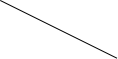 禁限要求    时间节点禁限种类禁限要求    时间节点禁限种类禁限要求    时间节点禁限种类2020年底2021年7月1日起2022年底2022年底2023年底2025年底禁止生产、销售的塑料制品厚度小于0.025毫米的超薄塑料购物袋厚度小于0.025毫米的超薄塑料购物袋禁止生产、销售禁止生产、销售的塑料制品厚度小于0.01毫米的聚乙烯农用地膜厚度小于0.01毫米的聚乙烯农用地膜禁止生产、销售禁止生产、销售的塑料制品以医疗废物为原料制造塑料制品以医疗废物为原料制造塑料制品禁止禁止生产、销售的塑料制品一次性发泡塑料餐具一次性发泡塑料餐具禁止生产、销售禁止生产、销售的塑料制品一次性塑料棉签一次性塑料棉签禁止生产、销售禁止生产、销售的塑料制品含塑料微珠的日化产品含塑料微珠的日化产品禁止生产禁止销售禁止销售禁止、限制使用的塑料制品不可降解塑料袋不可降解塑料袋2021年底，全县建成区的商场、超市、药店、书店等场所以及餐饮打包外卖服务和各类展会活动禁止使用；集贸市场规范和限制使用。全县建成区集贸市场禁止使用禁止、限制使用的塑料制品不可降解一次性塑料吸管不可降解一次性塑料吸管餐饮行业禁止使用禁止、限制使用的塑料制品不可降解一次性塑料餐具不可降解一次性塑料餐具全县建成区、景区景点餐饮堂食服务禁止使用县城建成区、景区景点餐饮堂食服务禁止使用禁止、限制使用的塑料制品宾馆、酒店一次性塑料用品宾馆、酒店一次性塑料用品星级宾馆、酒店等场所不再主动提供所有宾馆、酒店等场所不再主动提供所有宾馆、酒店等场所不再主动提供禁止、限制使用的塑料制品不可降解的塑料包装袋、一次性塑料编织袋、不可降解的塑料胶带不可降解的塑料包装袋、一次性塑料编织袋、不可降解的塑料胶带邮政快递网点禁止使用序号类别类别类别类别细化标准细化标准备注1厚度小于0.025毫米的超薄塑料购物袋厚度小于0.025毫米的超薄塑料购物袋厚度小于0.025毫米的超薄塑料购物袋厚度小于0.025毫米的超薄塑料购物袋用于盛装及携提物品且厚度小于0.025毫米的超薄塑料购物袋用于盛装及携提物品且厚度小于0.025毫米的超薄塑料购物袋具体参照GB/T21661《塑料购物袋》标准2厚度小于0.01毫米的聚乙烯农用地膜厚度小于0.01毫米的聚乙烯农用地膜厚度小于0.01毫米的聚乙烯农用地膜厚度小于0.01毫米的聚乙烯农用地膜以聚乙烯为主要原料制成且厚度小于0.01毫米的不可降解农用地面覆盖薄膜以聚乙烯为主要原料制成且厚度小于0.01毫米的不可降解农用地面覆盖薄膜具体参照GB13735《聚乙烯吹塑农用地面覆盖薄膜》标准3以医疗废物为原料制造塑料制品以医疗废物为原料制造塑料制品以医疗废物为原料制造塑料制品以医疗废物为原料制造塑料制品禁止以纳入《医疗废物管理条例》《医疗废物分类目录》等管理的医疗废物为原料生产的塑料制品禁止以纳入《医疗废物管理条例》《医疗废物分类目录》等管理的医疗废物为原料生产的塑料制品4一次性发泡塑料餐具一次性发泡塑料餐具一次性发泡塑料餐具一次性发泡塑料餐具用泡沫塑料制成的一次性塑料餐具用泡沫塑料制成的一次性塑料餐具5—次性塑料棉签—次性塑料棉签—次性塑料棉签—次性塑料棉签以塑料棒为基材制造的一次性棉签以塑料棒为基材制造的一次性棉签不包括相关医疗器械6含塑料微珠的日化产品含塑料微珠的日化产品含塑料微珠的日化产品含塑料微珠的日化产品为起到磨砂、去角质、清洁等作用，有意添加粒径小于5 毫米的固体塑料颗粒的淋洗类化妆品（如沐浴剂、洁面乳、磨砂膏、洗发水等）和牙膏、牙粉为起到磨砂、去角质、清洁等作用，有意添加粒径小于5 毫米的固体塑料颗粒的淋洗类化妆品（如沐浴剂、洁面乳、磨砂膏、洗发水等）和牙膏、牙粉7不可降解塑料袋不可降解塑料袋不可降解塑料袋不可降解塑料袋商场、超市、药店、书店、餐饮打包外卖服务、展会活动等用于盛装及携提物品的不可降解塑料购物袋商场、超市、药店、书店、餐饮打包外卖服务、展会活动等用于盛装及携提物品的不可降解塑料购物袋不包括基于卫生及食品安全目的，用于盛装散装生鲜食品、熟食、面食等商品的塑料预包装袋、连卷袋、保鲜袋等序号序号类别类别细化标准细化标准备注备注88一次性塑料餐具一次性塑料餐具餐饮堂食服务中使用的一次性不可降解塑料刀、叉、勺等餐饮堂食服务中使用的一次性不可降解塑料刀、叉、勺等不包括预包装食品使用的一次性塑料餐具不包括预包装食品使用的一次性塑料餐具99一次性塑料吸管一次性塑料吸管餐饮服务中用于吸饮液态食品的一次性不可降解塑料吸管餐饮服务中用于吸饮液态食品的一次性不可降解塑料吸管不包括牛奶、饮料等食品外包装上自带的塑料吸管不包括牛奶、饮料等食品外包装上自带的塑料吸管1010宾馆、酒店一次性塑料制品宾馆、酒店一次性塑料制品酒店、饭店、宾馆、招待所、民宿客房等场所使用的易耗塑料制品，包括塑料梳子、牙刷、肥皂盒、针线盒、浴帽等酒店、饭店、宾馆、招待所、民宿客房等场所使用的易耗塑料制品，包括塑料梳子、牙刷、肥皂盒、针线盒、浴帽等1111电商快递塑料包装不可降解的塑料包装袋用于电商快递寄递过程装载物品的不可降解塑料包装袋用于电商快递寄递过程装载物品的不可降解塑料包装袋1212电商快递塑料包装不可降解的一次性塑料编织袋由塑料编织布（或塑料编织布与塑料薄膜、纸张等）制成，用于电商快递寄递过程装载物品的一次性不可降解塑料包装袋由塑料编织布（或塑料编织布与塑料薄膜、纸张等）制成，用于电商快递寄递过程装载物品的一次性不可降解塑料包装袋1313电商快递塑料包装不可降解的塑料胶带电商快递封装使用的不可降解塑料胶带电商快递封装使用的不可降解塑料胶带